Відкритий чемпіонат Донецької області зі спортивного орієнтування (бігом) Відкритий Кубок Донецької області (VІІ етап, фінал)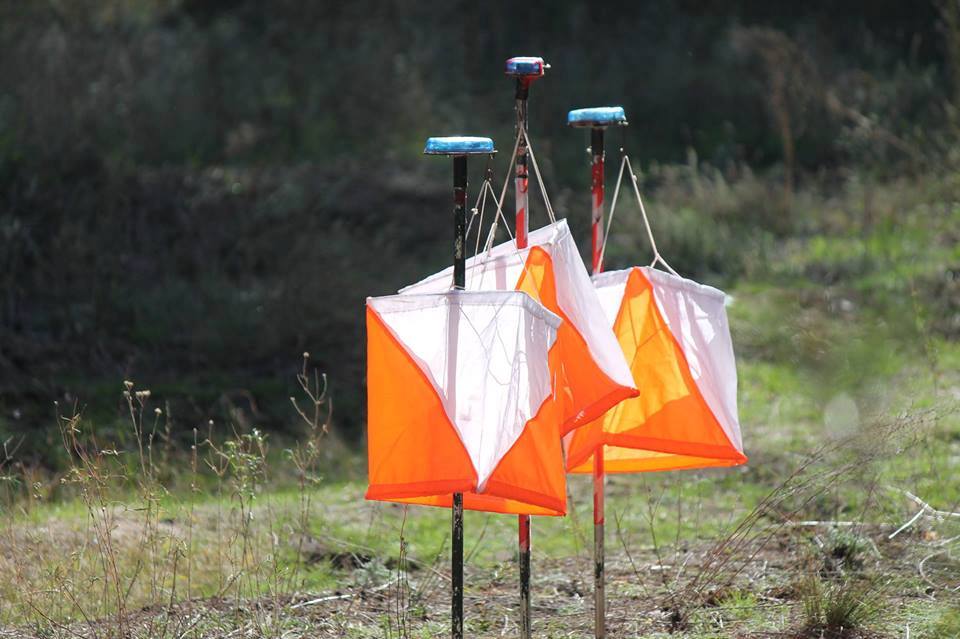                         ІНФОРМАЦІЙНИЙ БЮЛЕТЕНЬ № 1Організатори: Управління з фізичної культури та спорту Донецької облдержадміністрації;                                                                                                                                                                               Відокремлений підрозділ громадської організації «Федерація спортивного орієнтування України» у Донецькій області, http://orient.dn.ua.Дата проведення: 28-29 листопада 2020 року.Місце проведення: лісовий масив с. Красне Лиманського району (район залізничної станції Святогірськ)Розміщення та харчування: самостійноМісцевість, карта змагань: Ліс хвойний з листяним, мікрорельєф. Ліс хвойних порід різної прохідності паркового типу, є райони з мікрорельєфом. Добре розвинена дорожня сітка. Масштаб: 1:5000, 1:7500, перетин 2,5 метрів. Карта квітень 2011 р., корегування – квітень, травень, 2019 р.,  січень 2020 р. Автор карти: Пугач Михайло м. Суми. Карти надруковані на кольоровому принтері, в файлі.Легенди будуть надруковані на карті та розміщені в стартовому коридорі.Система відмітки: використовується електронна система відмітки SportТайм.Параметри дистанції – згідно з Правилами проведення спортивних змагань зі спортивного орієнтування (ред. 2018 р.).Контрольний час: 28.11.2020 – 90 хвилин;                                  29.11.2020 – 90 хвилин.Контрольні пункти: обладнані стандартною призмою, електронною станцією та компостером.Учасники змагань:Ч/Ж OPEN,10,12,14,16,18,21,35,50. Склад команди необмежений. Група OPEN поза заліком.Програма змагань:Результати спортсменів визначаються за сумою часу двох днів змагань у кожній віковій групі.  Нагородження: переможці і призери нагороджуються по сумі 2х днів змагань ВЧДО – грамотами Управління ФК та С Донецької облдержадміністрації та медалями ВП ГО ФСОУ у Донецькій області (незалежно від кількості учасників у групі).  Фінансування: Витрати, пов'язані з відрядженням учасників змагань (проїзд, харчування, картографічний матеріал, під'їзд до місця старту і на зворотному шляху) - за рахунок організацій, що відряджають. Благодійні стартові внески:Оренда чіпу + відмітка = 15 грн. (5 + 10) відповідно.Заявки: Попередні заявки подаються до 21.00 години 25.11.2020 р. в системі Онлайн на сайті  http://orientsumy.com.ua/index.phpІмені заявки, паспорти або свідоцтва про народження, кваліфікаційні книжки спортсменів, страхові поліси надаються при проходженні мандатної комісії. Учасникам пільгової категорії необхідно надати посвідчення. Учасники, які не мають посвідчення розраховуються по повній вартості.Учасникам обов’язково треба надати довідку лікаря або іменну заявку з підписом і допуском лікаря на участь у даних змаганнях.Сплата благодійного стартового внеску за один або всі стартові дні.Учасники, які були заявлені і які з певних причин не мали змогу стартувати, сплачують штраф у розмірі 15 грн. за кожний заявлений день.Рекомендована бігова форма – ЗА ПОГОДОЮ!  БЮЛЕТЕНЬ Є ОФІЦІЙНИМ ЗАПРОШЕННЯМ НА ЗМАГАННЯ!Склад ГСК:Склад ГСК:Склад ГСК:Головний суддяГалина Мирна суддя ІІ категорії0955773468Головний секретарСергій Маслов   суддя І категорії095800406028.11.2020СуботаПерший день змагань10.00 – 11.00Приїзд команд в Центр змагань або               в район стартуЛісовий масив с. Красне Лиманського району (район залізничної станції  Святогірськ) Роздільний старт.28.11.2020СуботаПерший день змагань10.30 – 11.30Робота мандатної комісіїЛісовий масив с. Красне Лиманського району (район залізничної станції  Святогірськ) Роздільний старт.28.11.2020СуботаПерший день змагань11.45Відкриття змагань.Лісовий масив с. Красне Лиманського району (район залізничної станції  Святогірськ) Роздільний старт.28.11.2020СуботаПерший день змагань12.00Старт Відкритий  чемпіонат Донецької області зі спортивного орієнтування (бігом). VІІ етап ВКДО (фінал) Лісовий масив с. Красне Лиманського району (район залізничної станції  Святогірськ) Роздільний старт.28.11.2020СуботаПерший день змагань14.00Закриття фінішу.Лісовий масив с. Красне Лиманського району (район залізничної станції  Святогірськ) Роздільний старт.Лісовий масив с. Красне Лиманського району (район залізничної станції  Святогірськ) Роздільний старт.29.11.2020НеділяДругийдень змагань10.00 – 11.00Приїзд команд в Центр змагань               (в район старту) Лісовий масив с. Красне Лиманського району (район залізничної станції  Святогірськ) Роздільний старт.29.11.2020НеділяДругийдень змагань10.30 – 11.30Робота мандатної комісіїЛісовий масив с. Красне Лиманського району (район залізничної станції  Святогірськ) Роздільний старт.29.11.2020НеділяДругийдень змагань12.00Старт Відкритий  чемпіонат Донецької області зі спортивного орієнтування (бігом).  Лісовий масив с. Красне Лиманського району (район залізничної станції  Святогірськ) Роздільний старт.29.11.2020НеділяДругийдень змагань14.00Закриття фінішу. Підведення підсумків.Лісовий масив с. Красне Лиманського району (район залізничної станції  Святогірськ) Роздільний старт.29.11.2020НеділяДругийдень змагань14.30Нагородження.Роз'їзд учасниківЛісовий масив с. Красне Лиманського району (район залізничної станції  Святогірськ) Роздільний старт.Ч/Ж – 10, 12, 14, 16, 18/21, 35, 5040/50 грн.один стартовий деньОpen, пільгова категорія20 грн.один стартовий день